        №14 /2022                                                                                                                             25.04.2022 г«Прокуратурой района выявлены нарушения законодательства об образовании, о воинской обязанности и военной службе при реализации национальных проектов»Прокуратурой района проведена проверка соблюдения требований законодательства об образовании, о воинской обязанности и военной службе при реализации национальных проектов, в деятельности                                             МБОУ «Большеяльчикская СОШ им. Г.Н. Волкова», МБОУ «Лащ-Таябинская СОШ им. В.В. Андреева», МБОУ «Новошимкусская СОШ»,                                    МБОУ «Кильдюшевская СОШ» Яльчикского района выявлены нарушения.Установлено, что паспортом национального проекта «Образование» предусмотрено, что Федеральный проект «Цифровая образовательная среда» направлен на создание к 2024 году современной и безопасной цифровой образовательной среды, обеспечивающей высокое качество и доступность образования всех видов и уровней. В целях повышения уровня качества образования во всех субъектах Российской Федерации образовательные организации всех типов обновят информационное наполнение и функциональные возможности официальных сайтов.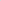 Вместе с тем, в ходе изучения официальных сайтов обозначенных образовательных учреждений установлено, что в нарушение приведенных требований образовательными организациями не размещены сведения о материально-техническом оснащении для обучения начальным знаниям в области обороны и подготовки по основам военной службы, в том числе информация о наличии оборудованных учебных кабинетов, их соответствии требованиям Инструкции «Об организации обучения граждан Российской Федерации начальным знаниям в области обороны и их подготовки по основам военной службы в образовательных учреждениях среднего (полного) общего образования».В целях устранения нарушений в адреса директоров 4 образовательных организаций Яльчикского района внесено 4 представления, которые находятся на рассмотрении.Вопрос устранения обозначенных нарушений поставлен прокуратурой района на контроль.Прокурор Яльчикского района  советник юстиции                                                                          А.Н. КудряшовИнформационный бюллетень «Вестник Кильдюшевского сельского поселения Яльчикского района Чувашской Республики» отпечатан  в администрации Кильдюшевского сельского поселения Яльчикского района Чувашской Республики.Адрес: д. Кильдюшево, ул. 40 лет Победы, дом №20                                                                    Тираж -  10 экз.  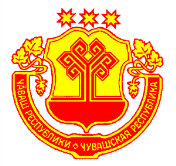 Информационный бюллетеньВестник Кильдюшевского сельского поселения Яльчикского районаУТВЕРЖДЕНРешением Собрания депутатов Кильдюшевского сельского поселения Яльчикского района № 1/2 “22” января 2008г.